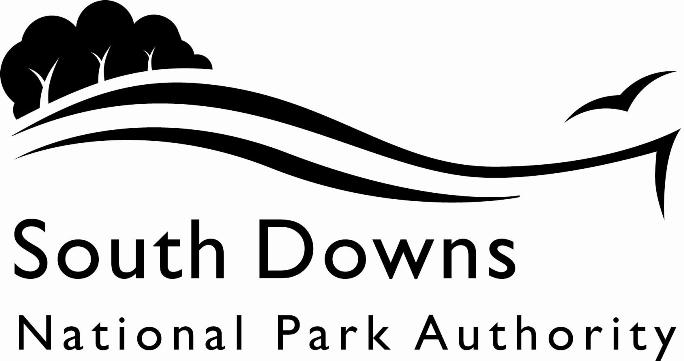 Town and Country Planning Acts 1990Planning (Listed Building and Conservation Area) Act 1990LIST OF NEW PLANNING AND OTHER APPLICATIONS, RECEIVED AND VALIDWEEKLY LIST AS AT 17 July 2023The following is a list of applications which have been made valid in the week shown above for the recovered areas within the South Downs National Park (Adur District Council, Arun District Council, Brighton & Hove Council, Mid Sussex District Council, Wealden District Council, Worthing Borough Council, county applications for East Sussex, Hampshire and West Sussex County Councils), and for all “Called In” applications for the remainder of the National Park area. These will be determined by the South Downs National Park Authority.IMPORTANT NOTE:The South Downs National Park Authority adopted the Community Infrastructure Levy Charging Schedule on 1st April 2017. Applications determined after that date will be subject to the rates set out in the Charging Schedule https://www.southdowns.gov.uk/community-infrastructure-levy/. If you have any questions, please contact CIL@southdowns.gov.uk or tel: 01730 814810.  Want to know what’s happening in the South Downs National Park? 
Sign up to our monthly newsletter to get the latest news and views delivered to your inboxwww.southdowns.gov.uk/join-the-newsletterApplicant:		Hume ShawcrossProposal:	Reinstatement of lost fabric, regularisation and retention of previous works and proposed internal changes to make the property habitableLocation:	The Old Vicarage , West Street, Alfriston, East Sussex, BN26 5UYGrid Ref:	551974 103331Applicant:		Mr & Mrs van der MeerProposal:	Demolition of existing dwelling, garages & outbuildings. Erection of replacement dwelling, pool room and garden store, hard and soft landscaping, parking and new accessLocation:	Foxfields , Old Willingdon Road, Friston, East Sussex, BN20 0ATGrid Ref:	555710 98969IMPORTANT NOTE: This application is liable for Community Infrastructure Levy and associated details will require to be recorded on the Local Land Charges Register. If you require any additional information regarding this, please contact CIL@southdowns.gov.uk or tel: 01730 814810.Applicant:		Philippa PerryProposal:	Construction of a semi-sunken swimming pool in rear gardenLocation:	The Granary , Crowlink Lane, Friston, East Sussex, BN20 0AYGrid Ref:	554526 97578Applicant:		Philippa PerryProposal:	Construction of a semi-sunken swimming pool in rear gardenLocation:	The Granary , Crowlink Lane, Friston, East Sussex, BN20 0AYGrid Ref:	554526 97578Applicant:		Mr Harry BoothbyProposal:	Extension building to existing residential care facility, providing accommodation for 30 residents and 15 key workers, along with associated facilities.Location:	Weyspring Park , Bell Vale Lane, Fernhurst, West Sussex, GU27 3DJGrid Ref:	490847 130762Applicant:		Mr Gary SaltProposal:	Removal of existing and erection of a new Greenkeepers wellfare building.Location:	West Hove Golf Club , Badger Way, Hove, Brighton & Hove, BN3 8EXGrid Ref:	526316 108016Applicant:		Mr and Mrs R WadeProposal:	Erection of verandahLocation:	Poynings House, The Street, Poynings, Brighton, West Sussex, BN45 7AQGrid Ref:	526436 112005Applicant:		Mr and Mrs R WadeProposal:	Erection of verandahLocation:	Poynings House, The Street, Poynings, Brighton, West Sussex, BN45 7AQGrid Ref:	526436 112005Applicant:		Mr & Mrs R WadeProposal:	Demolition of rear extension and erection of replacement rear extension with associated opening, erection of extension to garage to the east and to create first floor above, 2 replacement sash windows and reinstatement of sills to west elevation at first floor, replacement of softwood French doors in rear elevation with hardwood doors of the same designLocation:	Poynings House , The Street, Poynings, West Sussex, BN45 7AQGrid Ref:	526435 112005Applicant:		Sarah LinfieldProposal:	Erection of an interpretation boardLocation:	Slindon Pond, Church Hill, Slindon, West Sussex, Grid Ref:	496414 108149Applicant:		Jonathan RodwellProposal:	Leyland Cypress (G1) - reduce overall height by 5/6m.Location:	Millstones, School Hill, Slindon, Arundel, West Sussex, BN18 0RAGrid Ref:	496381 107972Town and Country Planning Acts 1990Planning (Listed Building and Conservation Area) Act 1990LIST OF NEW PLANNING AND OTHER APPLICATIONS, RECEIVED AND VALIDWEEKLY LIST AS AT 17 July 2023The following is a list of applications which have been made valid in the week shown above. These will be determined, under an agency agreement, by Chichester District Council, unless the application is ‘Called in’ by the South Downs National Park Authority for determination. Further details regarding the agency agreement can be found on the SDNPA website at www.southdowns.gov.uk.If you require any further information please contact Chichester District Council who will be dealing with the application.IMPORTANT NOTE:The South Downs National Park Authority adopted the Community Infrastructure Levy Charging Schedule on 1st April 2017. Applications determined after that date will be subject to the rates set out in the Charging Schedule https://www.southdowns.gov.uk/community-infrastructure-levy/. If you have any questions, please contact CIL@southdowns.gov.uk or tel: 01730 814810.  Want to know what’s happening in the South Downs National Park? 
Sign up to our monthly newsletter to get the latest news and views delivered to your inboxwww.southdowns.gov.uk/join-the-newsletterApplicant:		Mr Ben BurrowsProposal:	Demolition and rebuild of existing house and garage.  Resubmission of application SDNP/21/04688/FUL.Location:	Stane Lodge , Bury Gate, Bury, West Sussex, RH20 1HAGrid Ref:	500669 115699IMPORTANT NOTE: This application is liable for Community Infrastructure Levy and associated details will require to be recorded on the Local Land Charges Register. If you require any additional information regarding this, please contact CIL@southdowns.gov.uk or tel: 01730 814810.Applicant:		.Proposal:	New building to form winery.Location:	Ashling Park Vineyard , Common Road, Funtington, West Sussex, PO18 9DJGrid Ref:	481024 107826Applicant:		Mr Robert LairdProposal:	Notification of intention to fell 1 no. Cherry tree.Location:	Bow House, Sandy Lane, East Ashling, Chichester, West Sussex, PO18 9ATGrid Ref:	482016 107637Applicant:		Mr Stephen CottleProposal:	Fell 1 no. Oak (T29) tree and 1 no. Pine tree (T36), subject to 96/00700/TPO.Location:	The Pines, Holmbush Way, Midhurst, West Sussex, GU29 9HUGrid Ref:	487956 120677Applicant:		Tania MurphyProposal:	Converting a disused disable WC/store into new changing places facilities.Location:	Public Conveniences , North Street, Midhurst, West Sussex, GU29 9DJGrid Ref:	488691 121807Applicant:		Mrs S HamiltonProposal:	Single storey rear extension.Location:	35 Pretoria Avenue, Midhurst, West Sussex, GU29 9PPGrid Ref:	488282 121144Applicant:		Andrew MolloyProposal:	Regulation 5 notice of intention to install fixed line Broadband apparatus - 1 no. wooden telephone pole.Location:	Verge Wardley Lane , Milland, West Sussex, GU30 7LX, Grid Ref:	484171 128580Applicant:		Mr Mark ChandlerProposal:	Use of grassland for permissible access recreation site for the local comminity. With a circular pathway, 2 no. wildlife ponds, a viewing spot with bench, installation of dog proof stock fencing and native hedgerows and trees.Location:	Land Next to Hampers Green Cemetery, Petworth, West Sussex, GU28 9JL, Grid Ref:	497618 122770Applicant:		Mr & Mrs T BarringtonProposal:	Proposed garden store.Location:	The Coach House , Rosemary Lane, Petworth, West Sussex, GU28 0BAGrid Ref:	497827 121472Applicant:		Mr Joe SavageProposal:	Installation of air source heat pump. Replace shed and greenhouse with timber framed outbuilding.Location:	Easter Cottage , 3 Church Lane, Singleton, West Sussex, PO18 0EZGrid Ref:	487814 113099Applicant:		Mr Joe SavageProposal:	Installation of air source heat pump. Replace shed and greenhouse with timber framed outbuilding.Location:	Easter Cottage , 3 Church Lane, Singleton, West Sussex, PO18 0EZGrid Ref:	487814 113099Applicant:		Mrs Jacqui StewardProposal:	Repairs to existing roof.Location:	Badgers , Quags Corner, Minsted, Stedham, West Sussex, GU29 0JHGrid Ref:	486130 121330Applicant:		SwerlingProposal:	Proposed replacement of existing extension and internal alterations.Location:	Minsted Old House , Minsted Road, Minsted, Stedham, West Sussex, GU29 0JNGrid Ref:	485563 120754Applicant:		Ms Adele ClarkeProposal:	Change use of garage to habitable accommodation, single storey rear extension, and associated works.Location:	Ambledown , 11A The Street, Stedham, West Sussex, GU29 0NQGrid Ref:	486254 122295Applicant:		Mr & Mrs Mark & Ruth ThompsonProposal:	Rear extension replacing conservatory. Open porch to front and internal alterations.Location:	Rock Cottage , The Street, Sutton, West Sussex, RH20 1PSGrid Ref:	497940 115593Applicant:		Mr & Mrs Mark & Ruth ThompsonProposal:	Rear extension replacing conservatory. Open porch to front and internal alterations.Location:	Rock Cottage , The Street, Sutton, West Sussex, RH20 1PSGrid Ref:	497940 115593Town and Country Planning Acts 1990Planning (Listed Building and Conservation Area) Act 1990LIST OF NEW PLANNING AND OTHER APPLICATIONS, RECEIVED AND VALIDWEEKLY LIST AS AT 17 July 2023The following is a list of applications which have been made valid in the week shown above. These will be determined, under an agency agreement, by East Hampshire District Council, unless the application is ‘Called in’ by the South Downs National Park Authority for determination. Further details regarding the agency agreement can be found on the SDNPA website at www.southdowns.gov.uk.If you require any further information please contact East Hampshire District Council who will be dealing with the application.IMPORTANT NOTE:The South Downs National Park Authority adopted the Community Infrastructure Levy Charging Schedule on 1st April 2017. Applications determined after that date will be subject to the rates set out in the Charging Schedule https://www.southdowns.gov.uk/community-infrastructure-levy/. If you have any questions, please contact CIL@southdowns.gov.uk or tel: 01730 814810.  Want to know what’s happening in the South Downs National Park? 
Sign up to our monthly newsletter to get the latest news and views delivered to your inboxwww.southdowns.gov.uk/join-the-newsletterApplicant:		Mr and Mrs Philip GurneyProposal:	A replacement single-storey rear extension, and internal layout alterations following demolition of a rear conservatory.Location:	7 Greenway Lane, Buriton, Petersfield, Hampshire, GU31 5SXGrid Ref:	473188 120991Applicant:		Mr Jason SimperProposal:	Leylandii (T1) - Fell tree and remove all roots to avoid further building damage to property, the root growth is causing damage the garage wall and floor.Leylandii (T2) - Fell tree and remove roots to avoid further damage to adjacent oak and pine trees. Leylandii (T3) - Fell tree and remove roots to avoid further damage to adjacent oak tree.Plant two new trees - one Oak and one Beech in a more appropriate position in relation to existing property and mature trees.Location:	Thatch Cottage , Winchester Road, Chawton, Alton, Hampshire, GU34 1SLGrid Ref:	470731 137531Applicant:		Mr and Mrs M EvansProposal:	Conversion of indoor riding barn to dwelling with associated landscaping and ecological works, following demolition of existing barn, removal of manege, external floodlighting and related structuresLocation:	Warrenside Farm, Church Lane, Priors Dean, Petersfield, Hampshire, Grid Ref:	472768 128935IMPORTANT NOTE: This application is liable for Community Infrastructure Levy and associated details will require to be recorded on the Local Land Charges Register. If you require any additional information regarding this, please contact CIL@southdowns.gov.uk or tel: 01730 814810.Applicant:		Mr&Mrs J BlytheProposal:	Conversion of an existing roof space to create additional accommodation (bedroom and bathroom). Internal alterations in conjunction with the proposed works to a grade 2 listed dwellinghouse including replacement windows to the rear elevationLocation:	Barnards , High Street, East Meon, Petersfield, Hampshire, GU32 1PUGrid Ref:	468019 122118Applicant:		Mr&Mrs J BlytheProposal:	Listed building consent - Conversion of an existing roof space to create additional accommodation (bedroom and bathroom). Internal alterations in conjunction with the proposed works to a grade 2 listed dwellinghouse including replacement windows to the rear elevationLocation:	Barnards , High Street, East Meon, Petersfield, Hampshire, GU32 1PUGrid Ref:	468019 122118Applicant:		Mrs ANNE-CHANTAL BALLARDProposal:	Listed building consent - Installation of an array of 20 solar panels, mounted on ground screws using no concrete, in the garden to supply domestic electricity and a car charger.Location:	Cases House , Selborne Road, Greatham, Liss, Hampshire, GU33 6HGGrid Ref:	477133 130186Applicant:		Mr & Mrs DickinsonProposal:	T1 - Hornbeam - Selective reduction on lateral spread at all compass points to leave a well-balanced tree. 1. 5 - 2 meter reductionGain suitable clearance from BT and Low Voltage power line. 1 meter reduction Remove all basal growth / epicormic growth up to crown breakNo height will be effected by works. Finishing lateral spread will be 6 meters at all compass points from trunkThese works are proposed to reduce end weight of over extending laterals, gain suitable clearance from utility cables and remove lower encroachment on front gardensLocation:	9 St Marys Road, Liss, Hampshire, GU33 7AHGrid Ref:	477578 128019Applicant:		Mrs Hannah TurnerProposal:	To replace existing dilapidated garage with a more in keeping timber clad garage able to house and protect the needed equipment to maintain the house and grounds.Location:	The Lodge , Selborne Road, Newton Valence, Alton, Hampshire, GU34 3RNGrid Ref:	472009 133173Applicant:		Mr Robert HydeProposal:	Tree works to trees subject to TPO ref: (EH190)87 namely: T01 and T02 as detailed in the tree condition report (TCP01)Location:	28 Tilmore Road, Petersfield, Hampshire, GU32 2HHGrid Ref:	474487 123762Applicant:		Goodwyns LimitedProposal:	Temporary change of use of courtyard buildings to an Antiques Market and Arts and Crafts Centre with Cafe and continued temporary use of the ground and first floor of Causeway House as a Business Centre (for the hire of business meetings, seminars, training events and office space)Location:	158 The Causeway, Petersfield, Hampshire, GU31 4LWGrid Ref:	474150 122326IMPORTANT NOTE: This application is liable for Community Infrastructure Levy and associated details will require to be recorded on the Local Land Charges Register. If you require any additional information regarding this, please contact CIL@southdowns.gov.uk or tel: 01730 814810.Applicant:		Mr & Mrs AbrahamsProposal:	Single storey rear extension to existing garage and loft conversion with internal alterations.Location:	6 Nelson Drive, Petersfield, Hampshire, GU31 4SJGrid Ref:	475203 124082Applicant:		S BryantProposal:	Listed building consent - Remove unused chimney that used to serve kitchen range and make good to roof tiling using matching tiles. Partly demolish large but structurally unstable chimney and rebuild as per submitted drawings. Upgrade chimney lining to serve log fire.Location:	Old Farm House , Bell Hill, Petersfield, Hampshire, GU32 2DPGrid Ref:	473863 124923Town and Country Planning Acts 1990Planning (Listed Building and Conservation Area) Act 1990LIST OF NEW PLANNING AND OTHER APPLICATIONS, RECEIVED AND VALIDWEEKLY LIST AS AT 17 July 2023The following is a list of applications which have been made valid in the week shown above. These will be determined, under an agency agreement, by Horsham District Council, unless the application is ‘Called in’ by the South Downs National Park Authority for determination. Further details regarding the agency agreement can be found on the SDNPA website at www.southdowns.gov.uk.If you require any further information please contact Horsham District Council who will be dealing with the application.IMPORTANT NOTE:The South Downs National Park Authority adopted the Community Infrastructure Levy Charging Schedule on 1st April 2017. Applications determined after that date will be subject to the rates set out in the Charging Schedule https://www.southdowns.gov.uk/community-infrastructure-levy/. If you have any questions, please contact CIL@southdowns.gov.uk or tel: 01730 814810.  Want to know what’s happening in the South Downs National Park? 
Sign up to our monthly newsletter to get the latest news and views delivered to your inboxwww.southdowns.gov.uk/join-the-newsletterApplicant:		Mr Mark DallynProposal:	Erection of an Eco camping lodgeLocation:	Land South West of Hardham Mill Business Park, Ingrams Farm, London Road, Hardham, West Sussex, RH20 1LB, Grid Ref:	502920 117411Applicant:		Mr Graham HewittProposal:	Erection of a single storey side extension.Location:	Spring Court , Edburton Road, Edburton, West Sussex, BN5 9LNGrid Ref:	523137 111420Town and Country Planning Acts 1990Planning (Listed Building and Conservation Area) Act 1990LIST OF NEW PLANNING AND OTHER APPLICATIONS, RECEIVED AND VALIDWEEKLY LIST AS AT 17 July 2023The following is a list of applications in the area of Lewes and Eastbourne Districts which have been made valid in the week shown above. These will be determined, under an agency agreement, by Lewes District Council, unless the application is ‘Called in’ by the South Downs National Park Authority for determination. Further details regarding the agency agreement can be found on the SDNPA website at www.southdowns.gov.uk.If you require any further information please contact Lewes District Council who will be dealing with the application.IMPORTANT NOTE:The South Downs National Park Authority adopted the Community Infrastructure Levy Charging Schedule on 1st April 2017. Applications determined after that date will be subject to the rates set out in the Charging Schedule https://www.southdowns.gov.uk/community-infrastructure-levy/. If you have any questions, please contact CIL@southdowns.gov.uk or tel: 01730 814810.  Want to know what’s happening in the South Downs National Park? 
Sign up to our monthly newsletter to get the latest news and views delivered to your inboxwww.southdowns.gov.uk/join-the-newsletterApplicant:		Mr R BurmanProposal:	Variation of Condition 2 (Plans) related to Planning Approval SDNP/19/02125/FUL to include addition of a mezzanine level to create a third bedroom, along with 2no windows to rear elevationLocation:	Downlands House , Underhill Lane, Westmeston, East Sussex, BN6 8XEGrid Ref:	532746 113872Applicant:		Mr and Mrs ParrishProposal:	Single-storey extension to front and porch to frontLocation:	Little Acre , Swanborough Drove, Swanborough, East Sussex, BN7 3PEGrid Ref:	539994 107607Applicant:		Ms A HarperProposal:	Repainting and change of colour of exterior render and front door. Exterior render in sage and front door in pinkLocation:	13 Malling Street, Lewes, East Sussex, BN7 2RAGrid Ref:	542179 110294Applicant:		Mr W HammondProposal:	Repair works including application of bonding agent and mortar, sand and cement mix, Re- painting of front façadeLocation:	16 St Johns Terrace, Lewes, East Sussex, BN7 2DLGrid Ref:	541418 110361Applicant:		Mr R BakerProposal:	T1 - Dwarf Weeping Ash - Reduction to previous pollard pointsLocation:	Castle Cottage, Castle Lane, Lewes, East Sussex, BN7 1YUGrid Ref:	541334 110139Applicant:		D ThomasProposal:	T1 ash - Remove dead/dying branches, including two large limbs extending towards the house c.250mm diameterCrown lift the canopy growth over the road by approx. 1-2 metresLocation:	25 Bradford Road, Lewes, East Sussex, BN7 1RDGrid Ref:	540879 110244Applicant:		Mr and Mrs R D MonningtonProposal:	Existing Use and Development for hard standing and parking of vehicles  including Coaches, Buses, Midi Coaches, Mini Buses, Lorries, Vans and CarsLocation:	Upper Stoneham Farm, Car Parking Area , Upper Stoneham, Ringmer, East Sussex, BN8 5RHGrid Ref:	542630 111877Applicant:		Mr mvw johnsonProposal:	Addition of dormer to west and dormer to east elevation, erection of single-storey extension to east elevation, addition of Juliet balcony to west elevation, addition of glazed & wrought-iron canopy to south elevation, alterations to fenestration throughout, addition of hardstanding surrounding property, assorted remedial masonry works, stripping and insulation of roof retaining original tiles, replacement first floor, internal rendering, installation of new kitchen, shower room, and assorted utilities, assorted internal works, restoration of fireplaces, addition of air source heat pumpLocation:	The Coach House, The Old Rectory , The Street, Rodmell, East Sussex, BN7 3HFGrid Ref:	542014 106173Applicant:		Mr G WilliamsProposal:	S73a retrospective application for addition of freestanding air source heat pump to side of propertyLocation:	Southease Place Cottage , Church Lane, Southease, East Sussex, BN7 3HXGrid Ref:	542350 105221Applicant:		Mr G WilliamsProposal:	S73a retrospective application for addition of freestanding air source heat pump to side of propertyLocation:	Southease Place Cottage , Church Lane, Southease, East Sussex, BN7 3HXGrid Ref:	542350 105221Town and Country Planning Acts 1990Planning (Listed Building and Conservation Area) Act 1990LIST OF NEW PLANNING AND OTHER APPLICATIONS, RECEIVED AND VALIDWEEKLY LIST AS AT 17 July 2023The following is a list of applications which have been made valid in the week shown above. These will be determined, under an agency agreement, by Winchester District Council, unless the application is ‘called in’ by the South Downs National Park Authority for determination. Further details regarding the agency agreement can be found on the SDNPA website at www.southdowns.gov.uk.If you require any further information please contact Winchester District Council who will be dealing with the application.IMPORTANT NOTE:The South Downs National Park Authority adopted the Community Infrastructure Levy Charging Schedule on 1st April 2017. Applications determined after that date will be subject to the rates set out in the Charging Schedule https://www.southdowns.gov.uk/community-infrastructure-levy/. If you have any questions, please contact CIL@southdowns.gov.uk or tel: 01730 814810.  Want to know what’s happening in the South Downs National Park? 
Sign up to our monthly newsletter to get the latest news and views delivered to your inboxwww.southdowns.gov.uk/join-the-newsletterApplicant:		Mr Freddie MuirheadProposal:	Demolition of existing single storey workshop and two storey garage flat and replacement with a part single, part two storey dwellingLocation:	Garage Flat , Bridgets Lane, Martyr Worthy, Hampshire, SO21 1AWGrid Ref:	451668 133111Applicant:		PeaceProposal:	T1 - 1-2m canopy reduction on a magnolia situated at the front of the house. The tree is quite large for the area it?s in. I would also like to improve the shape.Location:	The Mill House , Lower Chilland Lane, Martyr Worthy, Hampshire, SO21 1EBGrid Ref:	452310 132605Applicant:		Mr and Mrs James and Megan BrownProposal:	Re-configuring and redesigning of a small detached dwelling into a medium sized dwelling.  The proposal includes a two storey side extension, a two storey rear extension and an increase of 5 degrees to the existing roof pitch.  Erection of a detached carport and garden store with a hobby room in the roof space.  Demolition of circa 330 sq.m. of outbuildings with associated landscape and ecology enhancements.Location:	Cherrywood Lodge , Webbs Green, Soberton, Hampshire, SO32 3PYGrid Ref:	461231 114976Applicant:		Mr J. P. MatthewsProposal:	Berry Lane is a popular public right of way from St Marys Church to the River Itchen. The lane is surrounded by land which has no registered owner. On the northern side of the site are approximately 8 dead Elm dead trees of varying ages and it proposed to remove all of these dead trees.Location:	Street Record, Berry Lane, Twyford, Hampshire, Grid Ref:	448131 125128Applicant:		Mr & Mrs Darren & Tamsin TaylorProposal:	The proposed development is for a Pool house to the existing pool area.Location:	Ambledale , Upham Street, Upham, Hampshire, SO32 1JDGrid Ref:	453410 120401Applicant:		Mr Benjamin Simpson-MunroProposal:	Refurbishment and extension of existing property to improve existing living accommodation. Rebuilding of existing garage.Location:	Barnfield House , Whitehill, Upham, Hampshire, SO32 1JJGrid Ref:	453834 120814Applicant:		Proposal:	Under Regulation 5 of the above Code, I hereby give 1 calendar month notice informing you of our intention to install 5 x wooden polesLocation:	Street Record, Woodcote Farm Lane, Upham, Hampshire, Grid Ref:	454097 121675SDNPA (Wealden District area)SDNPA (Wealden District area)SDNPA (Wealden District area)SDNPA (Wealden District area)Team: SDNPA Eastern Area TeamTeam: SDNPA Eastern Area TeamTeam: SDNPA Eastern Area TeamTeam: SDNPA Eastern Area TeamParish:Alfriston Parish CouncilWard:Alfriston WardCase No:SDNP/23/02876/LISSDNP/23/02876/LISSDNP/23/02876/LISType:Listed BuildingListed BuildingListed BuildingDate Valid:10 July 2023Decision due:4 September 2023Case Officer:Samuel BethwaiteSamuel BethwaiteSamuel BethwaiteSDNPA (Wealden District area)SDNPA (Wealden District area)SDNPA (Wealden District area)SDNPA (Wealden District area)Team: SDNPA Eastern Area TeamTeam: SDNPA Eastern Area TeamTeam: SDNPA Eastern Area TeamTeam: SDNPA Eastern Area TeamParish:East Dean and Friston Parish CouncilWard:East Dean WardCase No:SDNP/23/02877/FULSDNP/23/02877/FULSDNP/23/02877/FULType:Full ApplicationFull ApplicationFull ApplicationDate Valid:13 July 2023Decision due:7 September 2023Case Officer:Adam DuncombeAdam DuncombeAdam DuncombeSDNPA (Wealden District area)SDNPA (Wealden District area)SDNPA (Wealden District area)SDNPA (Wealden District area)Team: SDNPA Western Area TeamTeam: SDNPA Western Area TeamTeam: SDNPA Western Area TeamTeam: SDNPA Western Area TeamParish:East Dean and Friston Parish CouncilWard:East Dean WardCase No:SDNP/23/02882/HOUSSDNP/23/02882/HOUSSDNP/23/02882/HOUSType:HouseholderHouseholderHouseholderDate Valid:13 July 2023Decision due:7 September 2023Case Officer:Adam DuncombeAdam DuncombeAdam DuncombeSDNPA (Wealden District area)SDNPA (Wealden District area)SDNPA (Wealden District area)SDNPA (Wealden District area)Team: SDNPA Western Area TeamTeam: SDNPA Western Area TeamTeam: SDNPA Western Area TeamTeam: SDNPA Western Area TeamParish:East Dean and Friston Parish CouncilWard:East Dean WardCase No:SDNP/23/02883/LISSDNP/23/02883/LISSDNP/23/02883/LISType:Listed BuildingListed BuildingListed BuildingDate Valid:13 July 2023Decision due:7 September 2023Case Officer:SDNP Planning AdministrationSDNP Planning AdministrationSDNP Planning AdministrationSDNPA (Called In Applications)SDNPA (Called In Applications)SDNPA (Called In Applications)SDNPA (Called In Applications)Team: SDNPA Western Area TeamTeam: SDNPA Western Area TeamTeam: SDNPA Western Area TeamTeam: SDNPA Western Area TeamParish:Lurgashall Parish CouncilWard:Fernhurst Ward CHCase No:SDNP/23/02281/FULSDNP/23/02281/FULSDNP/23/02281/FULType:Full ApplicationFull ApplicationFull ApplicationDate Valid:13 July 2023Decision due:12 October 2023Case Officer:Richard FergusonRichard FergusonRichard FergusonSDNPA (Brighton and Hove Council area)SDNPA (Brighton and Hove Council area)SDNPA (Brighton and Hove Council area)SDNPA (Brighton and Hove Council area)Team: SDNPA Eastern Area TeamTeam: SDNPA Eastern Area TeamTeam: SDNPA Eastern Area TeamTeam: SDNPA Eastern Area TeamParish:Non Civil ParishWard:Hangleton And Knoll WardCase No:SDNP/23/02853/FULSDNP/23/02853/FULSDNP/23/02853/FULType:Full ApplicationFull ApplicationFull ApplicationDate Valid:11 July 2023Decision due:5 September 2023Case Officer:Sam WhitehouseSam WhitehouseSam WhitehouseSDNPA (Mid Sussex District area)SDNPA (Mid Sussex District area)SDNPA (Mid Sussex District area)SDNPA (Mid Sussex District area)Team: SDNPA Eastern Area TeamTeam: SDNPA Eastern Area TeamTeam: SDNPA Eastern Area TeamTeam: SDNPA Eastern Area TeamParish:Poynings Parish CouncilWard:Hurstpierpoint And Downs WardCase No:SDNP/23/02907/HOUSSDNP/23/02907/HOUSSDNP/23/02907/HOUSType:HouseholderHouseholderHouseholderDate Valid:7 July 2023Decision due:1 September 2023Case Officer:Sam WhitehouseSam WhitehouseSam WhitehouseSDNPA (Mid Sussex District area)SDNPA (Mid Sussex District area)SDNPA (Mid Sussex District area)SDNPA (Mid Sussex District area)Team: SDNPA Eastern Area TeamTeam: SDNPA Eastern Area TeamTeam: SDNPA Eastern Area TeamTeam: SDNPA Eastern Area TeamParish:Poynings Parish CouncilWard:Hurstpierpoint And Downs WardCase No:SDNP/23/02911/LISSDNP/23/02911/LISSDNP/23/02911/LISType:Listed BuildingListed BuildingListed BuildingDate Valid:7 July 2023Decision due:1 September 2023Case Officer:Sam WhitehouseSam WhitehouseSam WhitehouseSDNPA (Mid Sussex District area)SDNPA (Mid Sussex District area)SDNPA (Mid Sussex District area)SDNPA (Mid Sussex District area)Team: SDNPA Eastern Area TeamTeam: SDNPA Eastern Area TeamTeam: SDNPA Eastern Area TeamTeam: SDNPA Eastern Area TeamParish:Poynings Parish CouncilWard:Hurstpierpoint And Downs WardCase No:SDNP/23/02872/LISSDNP/23/02872/LISSDNP/23/02872/LISType:Listed BuildingListed BuildingListed BuildingDate Valid:10 July 2023Decision due:4 September 2023Case Officer:Samuel BethwaiteSamuel BethwaiteSamuel BethwaiteSDNPA (Arun District area)SDNPA (Arun District area)SDNPA (Arun District area)SDNPA (Arun District area)Team: SDNPA Western Area TeamTeam: SDNPA Western Area TeamTeam: SDNPA Western Area TeamTeam: SDNPA Western Area TeamParish:Slindon Parish CouncilWard:Walberton WardCase No:SDNP/23/02507/ADVSDNP/23/02507/ADVSDNP/23/02507/ADVType:Application to Display AdvertsApplication to Display AdvertsApplication to Display AdvertsDate Valid:11 July 2023Decision due:5 September 2023Case Officer:Sam WhitehouseSam WhitehouseSam WhitehouseSDNPA (Arun District area)SDNPA (Arun District area)SDNPA (Arun District area)SDNPA (Arun District area)Team: SDNPA Western Area TeamTeam: SDNPA Western Area TeamTeam: SDNPA Western Area TeamTeam: SDNPA Western Area TeamParish:Slindon Parish CouncilWard:Walberton WardCase No:SDNP/23/02988/TCASDNP/23/02988/TCASDNP/23/02988/TCAType:Tree in a Conservation AreaTree in a Conservation AreaTree in a Conservation AreaDate Valid:13 July 2023Decision due:24 August 2023Case Officer:Chichester District CouncilChichester District CouncilChichester District CouncilChichester District CouncilTeam: Chichester DC DM teamTeam: Chichester DC DM teamTeam: Chichester DC DM teamTeam: Chichester DC DM teamParish:Bury Parish CouncilWard:Fittleworth Ward CHCase No:SDNP/23/02630/FULSDNP/23/02630/FULSDNP/23/02630/FULType:Full ApplicationFull ApplicationFull ApplicationDate Valid:4 July 2023Decision due:29 August 2023Case Officer:Beverly StubbingtonBeverly StubbingtonBeverly StubbingtonChichester District CouncilChichester District CouncilChichester District CouncilChichester District CouncilTeam: Chichester DC DM teamTeam: Chichester DC DM teamTeam: Chichester DC DM teamTeam: Chichester DC DM teamParish:Funtington Parish CouncilWard:Lavant Ward CHCase No:SDNP/23/02804/APNBSDNP/23/02804/APNBSDNP/23/02804/APNBType:Agricultural Prior Notification BuildingAgricultural Prior Notification BuildingAgricultural Prior Notification BuildingDate Valid:4 July 2023Decision due:31 July 2023Case Officer:Jemma FranklandJemma FranklandJemma FranklandChichester District CouncilChichester District CouncilChichester District CouncilChichester District CouncilTeam: Chichester DC DM teamTeam: Chichester DC DM teamTeam: Chichester DC DM teamTeam: Chichester DC DM teamParish:Funtington Parish CouncilWard:Lavant Ward CHCase No:SDNP/23/02874/TCASDNP/23/02874/TCASDNP/23/02874/TCAType:Tree in a Conservation AreaTree in a Conservation AreaTree in a Conservation AreaDate Valid:5 July 2023Decision due:16 August 2023Case Officer:Chloe JacobsChloe JacobsChloe JacobsChichester District CouncilChichester District CouncilChichester District CouncilChichester District CouncilTeam: Chichester DC DM teamTeam: Chichester DC DM teamTeam: Chichester DC DM teamTeam: Chichester DC DM teamParish:Midhurst Town CouncilWard:Midhurst Ward CHCase No:SDNP/23/01697/TPOSDNP/23/01697/TPOSDNP/23/01697/TPOType:Tree Preservation OrderTree Preservation OrderTree Preservation OrderDate Valid:4 July 2023Decision due:29 August 2023Case Officer:Henry WhitbyHenry WhitbyHenry WhitbyChichester District CouncilChichester District CouncilChichester District CouncilChichester District CouncilTeam: Chichester DC DM teamTeam: Chichester DC DM teamTeam: Chichester DC DM teamTeam: Chichester DC DM teamParish:Midhurst Town CouncilWard:Midhurst Ward CHCase No:SDNP/23/02112/FULSDNP/23/02112/FULSDNP/23/02112/FULType:Full ApplicationFull ApplicationFull ApplicationDate Valid:14 July 2023Decision due:8 September 2023Case Officer:Lauren CrippsLauren CrippsLauren CrippsChichester District CouncilChichester District CouncilChichester District CouncilChichester District CouncilTeam: Chichester DC DM teamTeam: Chichester DC DM teamTeam: Chichester DC DM teamTeam: Chichester DC DM teamParish:Midhurst Town CouncilWard:Midhurst Ward CHCase No:SDNP/23/02229/HOUSSDNP/23/02229/HOUSSDNP/23/02229/HOUSType:HouseholderHouseholderHouseholderDate Valid:29 June 2023Decision due:24 August 2023Case Officer:Louise KentLouise KentLouise KentChichester District CouncilChichester District CouncilChichester District CouncilChichester District CouncilTeam: Chichester DC DM teamTeam: Chichester DC DM teamTeam: Chichester DC DM teamTeam: Chichester DC DM teamParish:Milland Parish CouncilWard:Fernhurst Ward CHCase No:SDNP/23/02915/PNTELSDNP/23/02915/PNTELSDNP/23/02915/PNTELType:Prior Notification Telecoms (28 day)Prior Notification Telecoms (28 day)Prior Notification Telecoms (28 day)Date Valid:7 July 2023Decision due:4 August 2023Case Officer:Lydia JeramLydia JeramLydia JeramChichester District CouncilChichester District CouncilChichester District CouncilChichester District CouncilTeam: Chichester DC DM teamTeam: Chichester DC DM teamTeam: Chichester DC DM teamTeam: Chichester DC DM teamParish:Petworth Town CouncilWard:Petworth Ward CHCase No:SDNP/23/02453/FULSDNP/23/02453/FULSDNP/23/02453/FULType:Full ApplicationFull ApplicationFull ApplicationDate Valid:7 July 2023Decision due:6 October 2023Case Officer:Lauren CrippsLauren CrippsLauren CrippsChichester District CouncilChichester District CouncilChichester District CouncilChichester District CouncilTeam: Chichester DC DM teamTeam: Chichester DC DM teamTeam: Chichester DC DM teamTeam: Chichester DC DM teamParish:Petworth Town CouncilWard:Petworth Ward CHCase No:SDNP/23/02747/HOUSSDNP/23/02747/HOUSSDNP/23/02747/HOUSType:HouseholderHouseholderHouseholderDate Valid:5 July 2023Decision due:30 August 2023Case Officer:Jemma FranklandJemma FranklandJemma FranklandChichester District CouncilChichester District CouncilChichester District CouncilChichester District CouncilTeam: Chichester DC DM teamTeam: Chichester DC DM teamTeam: Chichester DC DM teamTeam: Chichester DC DM teamParish:Singleton Parish CouncilWard:Goodwood Ward CHCase No:SDNP/23/02865/HOUSSDNP/23/02865/HOUSSDNP/23/02865/HOUSType:HouseholderHouseholderHouseholderDate Valid:10 July 2023Decision due:4 September 2023Case Officer:Beverly StubbingtonBeverly StubbingtonBeverly StubbingtonChichester District CouncilChichester District CouncilChichester District CouncilChichester District CouncilTeam: Chichester DC DM teamTeam: Chichester DC DM teamTeam: Chichester DC DM teamTeam: Chichester DC DM teamParish:Singleton Parish CouncilWard:Goodwood Ward CHCase No:SDNP/23/02866/LISSDNP/23/02866/LISSDNP/23/02866/LISType:Listed BuildingListed BuildingListed BuildingDate Valid:10 July 2023Decision due:4 September 2023Case Officer:Beverly StubbingtonBeverly StubbingtonBeverly StubbingtonChichester District CouncilChichester District CouncilChichester District CouncilChichester District CouncilTeam: Chichester DC DM teamTeam: Chichester DC DM teamTeam: Chichester DC DM teamTeam: Chichester DC DM teamParish:Stedham With Iping Parish CouncilWard:Midhurst Ward CHCase No:SDNP/23/02653/LISSDNP/23/02653/LISSDNP/23/02653/LISType:Listed BuildingListed BuildingListed BuildingDate Valid:4 July 2023Decision due:29 August 2023Case Officer:Louise KentLouise KentLouise KentChichester District CouncilChichester District CouncilChichester District CouncilChichester District CouncilTeam: Chichester DC DM teamTeam: Chichester DC DM teamTeam: Chichester DC DM teamTeam: Chichester DC DM teamParish:Stedham With Iping Parish CouncilWard:Midhurst Ward CHCase No:SDNP/23/02649/HOUSSDNP/23/02649/HOUSSDNP/23/02649/HOUSType:HouseholderHouseholderHouseholderDate Valid:10 July 2023Decision due:4 September 2023Case Officer:Louise KentLouise KentLouise KentChichester District CouncilChichester District CouncilChichester District CouncilChichester District CouncilTeam: Chichester DC DM teamTeam: Chichester DC DM teamTeam: Chichester DC DM teamTeam: Chichester DC DM teamParish:Stedham With Iping Parish CouncilWard:Midhurst Ward CHCase No:SDNP/23/02884/LDPSDNP/23/02884/LDPSDNP/23/02884/LDPType:Lawful Development Cert (Proposed)Lawful Development Cert (Proposed)Lawful Development Cert (Proposed)Date Valid:11 July 2023Decision due:5 September 2023Case Officer:Lydia JeramLydia JeramLydia JeramChichester District CouncilChichester District CouncilChichester District CouncilChichester District CouncilTeam: Chichester DC DM teamTeam: Chichester DC DM teamTeam: Chichester DC DM teamTeam: Chichester DC DM teamParish:Sutton & Barlavington Parish CouncilWard:Fittleworth Ward CHCase No:SDNP/23/02632/HOUSSDNP/23/02632/HOUSSDNP/23/02632/HOUSType:HouseholderHouseholderHouseholderDate Valid:4 July 2023Decision due:29 August 2023Case Officer:Beverly StubbingtonBeverly StubbingtonBeverly StubbingtonChichester District CouncilChichester District CouncilChichester District CouncilChichester District CouncilTeam: Chichester DC DM teamTeam: Chichester DC DM teamTeam: Chichester DC DM teamTeam: Chichester DC DM teamParish:Sutton & Barlavington Parish CouncilWard:Fittleworth Ward CHCase No:SDNP/23/02633/LISSDNP/23/02633/LISSDNP/23/02633/LISType:Listed BuildingListed BuildingListed BuildingDate Valid:4 July 2023Decision due:29 August 2023Case Officer:Beverly StubbingtonBeverly StubbingtonBeverly StubbingtonEast Hampshire District CouncilEast Hampshire District CouncilEast Hampshire District CouncilEast Hampshire District CouncilTeam: East Hants DM teamTeam: East Hants DM teamTeam: East Hants DM teamTeam: East Hants DM teamParish:Buriton Parish CouncilWard:Buriton & East Meon WardCase No:SDNP/23/02721/HOUSSDNP/23/02721/HOUSSDNP/23/02721/HOUSType:HouseholderHouseholderHouseholderDate Valid:5 July 2023Decision due:30 August 2023Case Officer:Bernie BeckettBernie BeckettBernie BeckettEast Hampshire District CouncilEast Hampshire District CouncilEast Hampshire District CouncilEast Hampshire District CouncilTeam: East Hants DM teamTeam: East Hants DM teamTeam: East Hants DM teamTeam: East Hants DM teamParish:Chawton Parish CouncilWard:Four Marks & Medstead WardCase No:SDNP/23/02832/TCASDNP/23/02832/TCASDNP/23/02832/TCAType:Tree in a Conservation AreaTree in a Conservation AreaTree in a Conservation AreaDate Valid:6 July 2023Decision due:17 August 2023Case Officer:Stewart GarsideStewart GarsideStewart GarsideEast Hampshire District CouncilEast Hampshire District CouncilEast Hampshire District CouncilEast Hampshire District CouncilTeam: East Hants DM teamTeam: East Hants DM teamTeam: East Hants DM teamTeam: East Hants DM teamParish:Colemore and Priors Dean Parish MeetingWard:Ropley, Hawkley & Hangers WardCase No:SDNP/23/02496/FULSDNP/23/02496/FULSDNP/23/02496/FULType:Full ApplicationFull ApplicationFull ApplicationDate Valid:3 July 2023Decision due:28 August 2023Case Officer:Sissi YangSissi YangSissi YangEast Hampshire District CouncilEast Hampshire District CouncilEast Hampshire District CouncilEast Hampshire District CouncilTeam: East Hants DM teamTeam: East Hants DM teamTeam: East Hants DM teamTeam: East Hants DM teamParish:East Meon Parish CouncilWard:Buriton & East Meon WardCase No:SDNP/23/02850/HOUSSDNP/23/02850/HOUSSDNP/23/02850/HOUSType:HouseholderHouseholderHouseholderDate Valid:7 July 2023Decision due:1 September 2023Case Officer:Janet MullenJanet MullenJanet MullenEast Hampshire District CouncilEast Hampshire District CouncilEast Hampshire District CouncilEast Hampshire District CouncilTeam: East Hants DM teamTeam: East Hants DM teamTeam: East Hants DM teamTeam: East Hants DM teamParish:East Meon Parish CouncilWard:Buriton & East Meon WardCase No:SDNP/23/02851/LISSDNP/23/02851/LISSDNP/23/02851/LISType:Listed BuildingListed BuildingListed BuildingDate Valid:7 July 2023Decision due:1 September 2023Case Officer:Janet MullenJanet MullenJanet MullenEast Hampshire District CouncilEast Hampshire District CouncilEast Hampshire District CouncilEast Hampshire District CouncilTeam: East Hants DM teamTeam: East Hants DM teamTeam: East Hants DM teamTeam: East Hants DM teamParish:Greatham Parish CouncilWard:Whitehill Hogmoor & Greatham WardCase No:SDNP/23/02349/LISSDNP/23/02349/LISSDNP/23/02349/LISType:Listed BuildingListed BuildingListed BuildingDate Valid:13 July 2023Decision due:7 September 2023Case Officer:Alex RansomAlex RansomAlex RansomEast Hampshire District CouncilEast Hampshire District CouncilEast Hampshire District CouncilEast Hampshire District CouncilTeam: East Hants DM teamTeam: East Hants DM teamTeam: East Hants DM teamTeam: East Hants DM teamParish:Liss Parish CouncilWard:Liss WardCase No:SDNP/23/02824/TPOSDNP/23/02824/TPOSDNP/23/02824/TPOType:Tree Preservation OrderTree Preservation OrderTree Preservation OrderDate Valid:6 July 2023Decision due:31 August 2023Case Officer:Adele PoultonAdele PoultonAdele PoultonEast Hampshire District CouncilEast Hampshire District CouncilEast Hampshire District CouncilEast Hampshire District CouncilTeam: East Hants DM teamTeam: East Hants DM teamTeam: East Hants DM teamTeam: East Hants DM teamParish:Newton Valence Parish CouncilWard:Ropley, Hawkley & Hangers WardCase No:SDNP/23/02498/HOUSSDNP/23/02498/HOUSSDNP/23/02498/HOUSType:HouseholderHouseholderHouseholderDate Valid:6 July 2023Decision due:31 August 2023Case Officer:Susie BlackwoodSusie BlackwoodSusie BlackwoodEast Hampshire District CouncilEast Hampshire District CouncilEast Hampshire District CouncilEast Hampshire District CouncilTeam: East Hants DM teamTeam: East Hants DM teamTeam: East Hants DM teamTeam: East Hants DM teamParish:Petersfield Town CouncilWard:Petersfield Bell Hill WardCase No:SDNP/23/02443/TPOSDNP/23/02443/TPOSDNP/23/02443/TPOType:Tree Preservation OrderTree Preservation OrderTree Preservation OrderDate Valid:14 July 2023Decision due:8 September 2023Case Officer:Adele PoultonAdele PoultonAdele PoultonEast Hampshire District CouncilEast Hampshire District CouncilEast Hampshire District CouncilEast Hampshire District CouncilTeam: East Hants DM teamTeam: East Hants DM teamTeam: East Hants DM teamTeam: East Hants DM teamParish:Petersfield Town CouncilWard:Petersfield Causeway WardCase No:SDNP/23/02852/FULSDNP/23/02852/FULSDNP/23/02852/FULType:Full ApplicationFull ApplicationFull ApplicationDate Valid:7 July 2023Decision due:1 September 2023Case Officer:Ashton CarruthersAshton CarruthersAshton CarruthersEast Hampshire District CouncilEast Hampshire District CouncilEast Hampshire District CouncilEast Hampshire District CouncilTeam: East Hants DM teamTeam: East Hants DM teamTeam: East Hants DM teamTeam: East Hants DM teamParish:Petersfield Town CouncilWard:Petersfield St Peter's WardCase No:SDNP/23/02888/HOUSSDNP/23/02888/HOUSSDNP/23/02888/HOUSType:HouseholderHouseholderHouseholderDate Valid:11 July 2023Decision due:5 September 2023Case Officer:Janet MullenJanet MullenJanet MullenEast Hampshire District CouncilEast Hampshire District CouncilEast Hampshire District CouncilEast Hampshire District CouncilTeam: East Hants DM teamTeam: East Hants DM teamTeam: East Hants DM teamTeam: East Hants DM teamParish:Steep Parish CouncilWard:Froxfield, Sheet & Steep WardCase No:SDNP/23/02255/LISSDNP/23/02255/LISSDNP/23/02255/LISType:Listed BuildingListed BuildingListed BuildingDate Valid:13 July 2023Decision due:7 September 2023Case Officer:Alex RansomAlex RansomAlex RansomHorsham District CouncilHorsham District CouncilHorsham District CouncilHorsham District CouncilTeam: Horsham DC DM teamTeam: Horsham DC DM teamTeam: Horsham DC DM teamTeam: Horsham DC DM teamParish:Coldwaltham Parish CouncilWard:Pulborough, Coldwatham and AmberleyCase No:SDNP/23/02006/FULSDNP/23/02006/FULSDNP/23/02006/FULType:Full ApplicationFull ApplicationFull ApplicationDate Valid:6 July 2023Decision due:31 August 2023Case Officer:Shazia PenneShazia PenneShazia PenneHorsham District CouncilHorsham District CouncilHorsham District CouncilHorsham District CouncilTeam: Horsham DC DM teamTeam: Horsham DC DM teamTeam: Horsham DC DM teamTeam: Horsham DC DM teamParish:Upper Beeding Parish CouncilWard:Bramber Upper Beeding Woodmancote WardCase No:SDNP/23/02665/HOUSSDNP/23/02665/HOUSSDNP/23/02665/HOUSType:HouseholderHouseholderHouseholderDate Valid:11 July 2023Decision due:5 September 2023Case Officer:Halima ChowdhuryHalima ChowdhuryHalima ChowdhuryLewes and Eastbourne CouncilsLewes and Eastbourne CouncilsLewes and Eastbourne CouncilsLewes and Eastbourne CouncilsTeam: Lewes DC North TeamTeam: Lewes DC North TeamTeam: Lewes DC North TeamTeam: Lewes DC North TeamParish:Ditchling Parish CouncilWard:Ditchling And Westmeston WardCase No:SDNP/23/02753/CNDSDNP/23/02753/CNDSDNP/23/02753/CNDType:Removal or Variation of a ConditionRemoval or Variation of a ConditionRemoval or Variation of a ConditionDate Valid:30 June 2023Decision due:25 August 2023Case Officer:Larissa BrooksLarissa BrooksLarissa BrooksLewes and Eastbourne CouncilsLewes and Eastbourne CouncilsLewes and Eastbourne CouncilsLewes and Eastbourne CouncilsTeam: Lewes DC North TeamTeam: Lewes DC North TeamTeam: Lewes DC North TeamTeam: Lewes DC North TeamParish:Iford Parish MeetingWard:Kingston WardCase No:SDNP/23/02725/HOUSSDNP/23/02725/HOUSSDNP/23/02725/HOUSType:HouseholderHouseholderHouseholderDate Valid:10 July 2023Decision due:4 September 2023Case Officer:Chris WrightChris WrightChris WrightLewes and Eastbourne CouncilsLewes and Eastbourne CouncilsLewes and Eastbourne CouncilsLewes and Eastbourne CouncilsTeam: Lewes DC North TeamTeam: Lewes DC North TeamTeam: Lewes DC North TeamTeam: Lewes DC North TeamParish:Lewes Town CouncilWard:Lewes Bridge WardCase No:SDNP/23/02334/LISSDNP/23/02334/LISSDNP/23/02334/LISType:Listed BuildingListed BuildingListed BuildingDate Valid:19 June 2023Decision due:14 August 2023Case Officer:Larissa BrooksLarissa BrooksLarissa BrooksLewes and Eastbourne CouncilsLewes and Eastbourne CouncilsLewes and Eastbourne CouncilsLewes and Eastbourne CouncilsTeam: Lewes DC North TeamTeam: Lewes DC North TeamTeam: Lewes DC North TeamTeam: Lewes DC North TeamParish:Lewes Town CouncilWard:Lewes Castle WardCase No:SDNP/23/02680/HOUSSDNP/23/02680/HOUSSDNP/23/02680/HOUSType:HouseholderHouseholderHouseholderDate Valid:7 July 2023Decision due:1 September 2023Case Officer:Robin HirschfeldRobin HirschfeldRobin HirschfeldLewes and Eastbourne CouncilsLewes and Eastbourne CouncilsLewes and Eastbourne CouncilsLewes and Eastbourne CouncilsTeam: Lewes DC North TeamTeam: Lewes DC North TeamTeam: Lewes DC North TeamTeam: Lewes DC North TeamParish:Lewes Town CouncilWard:Lewes Castle WardCase No:SDNP/23/02982/TCASDNP/23/02982/TCASDNP/23/02982/TCAType:Tree in a Conservation AreaTree in a Conservation AreaTree in a Conservation AreaDate Valid:12 July 2023Decision due:23 August 2023Case Officer:Nick JonesNick JonesNick JonesLewes and Eastbourne CouncilsLewes and Eastbourne CouncilsLewes and Eastbourne CouncilsLewes and Eastbourne CouncilsTeam: Lewes DC North TeamTeam: Lewes DC North TeamTeam: Lewes DC North TeamTeam: Lewes DC North TeamParish:Lewes Town CouncilWard:Lewes Castle WardCase No:SDNP/23/02925/TCASDNP/23/02925/TCASDNP/23/02925/TCAType:Tree in a Conservation AreaTree in a Conservation AreaTree in a Conservation AreaDate Valid:13 July 2023Decision due:24 August 2023Case Officer:Nick JonesNick JonesNick JonesLewes and Eastbourne CouncilsLewes and Eastbourne CouncilsLewes and Eastbourne CouncilsLewes and Eastbourne CouncilsTeam: Lewes DC North TeamTeam: Lewes DC North TeamTeam: Lewes DC North TeamTeam: Lewes DC North TeamParish:Ringmer Parish CouncilWard:Ouse Valley And Ringmer WardCase No:SDNP/23/02861/LDESDNP/23/02861/LDESDNP/23/02861/LDEType:Lawful Development Cert (Existing)Lawful Development Cert (Existing)Lawful Development Cert (Existing)Date Valid:10 July 2023Decision due:4 September 2023Case Officer:Robin HirschfeldRobin HirschfeldRobin HirschfeldLewes and Eastbourne CouncilsLewes and Eastbourne CouncilsLewes and Eastbourne CouncilsLewes and Eastbourne CouncilsTeam: Lewes DC North TeamTeam: Lewes DC North TeamTeam: Lewes DC North TeamTeam: Lewes DC North TeamParish:Rodmell Parish CouncilWard:Kingston WardCase No:SDNP/23/02750/LISSDNP/23/02750/LISSDNP/23/02750/LISType:Listed BuildingListed BuildingListed BuildingDate Valid:11 July 2023Decision due:5 September 2023Case Officer:Larissa BrooksLarissa BrooksLarissa BrooksLewes and Eastbourne CouncilsLewes and Eastbourne CouncilsLewes and Eastbourne CouncilsLewes and Eastbourne CouncilsTeam: Lewes DC North TeamTeam: Lewes DC North TeamTeam: Lewes DC North TeamTeam: Lewes DC North TeamParish:Southease Parish MeetingWard:Kingston WardCase No:SDNP/23/02684/LISSDNP/23/02684/LISSDNP/23/02684/LISType:Listed BuildingListed BuildingListed BuildingDate Valid:6 July 2023Decision due:31 August 2023Case Officer:Larissa BrooksLarissa BrooksLarissa BrooksLewes and Eastbourne CouncilsLewes and Eastbourne CouncilsLewes and Eastbourne CouncilsLewes and Eastbourne CouncilsTeam: Lewes DC North TeamTeam: Lewes DC North TeamTeam: Lewes DC North TeamTeam: Lewes DC North TeamParish:Southease Parish MeetingWard:Kingston WardCase No:SDNP/23/02859/HOUSSDNP/23/02859/HOUSSDNP/23/02859/HOUSType:HouseholderHouseholderHouseholderDate Valid:10 July 2023Decision due:4 September 2023Case Officer:Larissa BrooksLarissa BrooksLarissa BrooksWinchester City CouncilWinchester City CouncilWinchester City CouncilWinchester City CouncilTeam: Winchester CC SDNPA teamTeam: Winchester CC SDNPA teamTeam: Winchester CC SDNPA teamTeam: Winchester CC SDNPA teamParish:Itchen Valley Parish CouncilWard:Alresford & Itchen Valley WardCase No:SDNP/23/02941/FULSDNP/23/02941/FULSDNP/23/02941/FULType:Full ApplicationFull ApplicationFull ApplicationDate Valid:13 July 2023Decision due:7 September 2023Case Officer:Sarah RoundSarah RoundSarah RoundWinchester City CouncilWinchester City CouncilWinchester City CouncilWinchester City CouncilTeam: Winchester CC SDNPA teamTeam: Winchester CC SDNPA teamTeam: Winchester CC SDNPA teamTeam: Winchester CC SDNPA teamParish:Itchen Valley Parish CouncilWard:Alresford & Itchen Valley WardCase No:SDNP/23/02955/TCASDNP/23/02955/TCASDNP/23/02955/TCAType:Tree in a Conservation AreaTree in a Conservation AreaTree in a Conservation AreaDate Valid:14 July 2023Decision due:25 August 2023Case Officer:John BartlettJohn BartlettJohn BartlettWinchester City CouncilWinchester City CouncilWinchester City CouncilWinchester City CouncilTeam: Winchester CC SDNPA teamTeam: Winchester CC SDNPA teamTeam: Winchester CC SDNPA teamTeam: Winchester CC SDNPA teamParish:Soberton Parish CouncilWard:Central Meon Valley WardCase No:SDNP/23/02946/HOUSSDNP/23/02946/HOUSSDNP/23/02946/HOUSType:HouseholderHouseholderHouseholderDate Valid:13 July 2023Decision due:7 September 2023Case Officer:Tania NovachicTania NovachicTania NovachicWinchester City CouncilWinchester City CouncilWinchester City CouncilWinchester City CouncilTeam: Winchester CC SDNPA teamTeam: Winchester CC SDNPA teamTeam: Winchester CC SDNPA teamTeam: Winchester CC SDNPA teamParish:Twyford Parish CouncilWard:Colden Common And Twyford WardCase No:SDNP/23/02902/TCASDNP/23/02902/TCASDNP/23/02902/TCAType:Tree in a Conservation AreaTree in a Conservation AreaTree in a Conservation AreaDate Valid:12 July 2023Decision due:23 August 2023Case Officer:John BartlettJohn BartlettJohn BartlettWinchester City CouncilWinchester City CouncilWinchester City CouncilWinchester City CouncilTeam: Winchester CC SDNPA teamTeam: Winchester CC SDNPA teamTeam: Winchester CC SDNPA teamTeam: Winchester CC SDNPA teamParish:Upham Parish CouncilWard:Upper Meon Valley WardCase No:SDNP/23/02731/HOUSSDNP/23/02731/HOUSSDNP/23/02731/HOUSType:HouseholderHouseholderHouseholderDate Valid:13 July 2023Decision due:7 September 2023Case Officer:Tania NovachicTania NovachicTania NovachicWinchester City CouncilWinchester City CouncilWinchester City CouncilWinchester City CouncilTeam: Winchester CC SDNPA teamTeam: Winchester CC SDNPA teamTeam: Winchester CC SDNPA teamTeam: Winchester CC SDNPA teamParish:Upham Parish CouncilWard:Upper Meon Valley WardCase No:SDNP/23/02878/HOUSSDNP/23/02878/HOUSSDNP/23/02878/HOUSType:HouseholderHouseholderHouseholderDate Valid:14 July 2023Decision due:8 September 2023Case Officer:Nicola Van WunnikNicola Van WunnikNicola Van WunnikWinchester City CouncilWinchester City CouncilWinchester City CouncilWinchester City CouncilTeam: Winchester CC SDNPA teamTeam: Winchester CC SDNPA teamTeam: Winchester CC SDNPA teamTeam: Winchester CC SDNPA teamParish:Upham Parish CouncilWard:Upper Meon Valley WardCase No:SDNP/23/02989/PNTELSDNP/23/02989/PNTELSDNP/23/02989/PNTELType:Prior Notification Telecoms (28 day)Prior Notification Telecoms (28 day)Prior Notification Telecoms (28 day)Date Valid:17 July 2023Decision due:14 August 2023Case Officer:Nicola Van WunnikNicola Van WunnikNicola Van Wunnik